ОТЧЕТоб итогах реализации инициативного проекта 1. Наименование поселения, муниципального района или городского округа, на территории которого реализовывался инициативный проект: Южское городское поселение Южского муниципального района Ивановской области.2. Наименование инициативного проекта: «Устройство детской игровой площадки на территории ТОС «Старая Южа» по ул. Кирьянова г. Южа»3. Информация об итогах реализации инициативного проекта реализован.                                                							        (реализован/не реализован)4. Даты начала и окончания реализации инициативного проекта: с 31.03.2022 по 31.08.2022.4.1. Информация о причинах нарушения сроков реализации инициативного проекта, в случае если такой срок нарушен: не нарушен.4.2. Планируемый срок реализации инициативного проекта в случае нарушения установленного срока _____________________-___________________________.5.Количество граждан, принявших трудовое участие в реализации проекта - 42 человек. Количество граждан, принявших имущественное участие в реализации проекта – 233 человек.6.Описание работ, выполненных гражданами в рамках их трудового участия в реализации проекта: гражданами выполнялись работы по покосу травы на территории будущей детской игровой площадки и прилегающей к ней территории, погрузка и вывоз скошенной растительности. Выполнены работы по демонтажу резиновых покрышек на территории ТОС. Проведен субботник, сбор и вывоз бытового мусора с территории. Выполнено профилирование площадки, подсыпка и выравнивание грунта. 7.Сведения об осуществленных физическими и (или) юридическими лицами, индивидуальными предпринимателями мероприятиях в рамках их участия в нефинансовой форме в реализации проекта инициативного бюджетирования:  ИП Николаев, ИП Желудков безвозмездно предоставили строительную технику для погрузки и вывоза сорной растительности, резиновых покрышек, бытового мусора.8. Софинансирование инициативного проекта:6. Фотоматериалы10. Скриншоты сайтов, отражающие:          - этапы строительства площадки:          - участие граждан и юридических лиц в реализации инициативного проекта.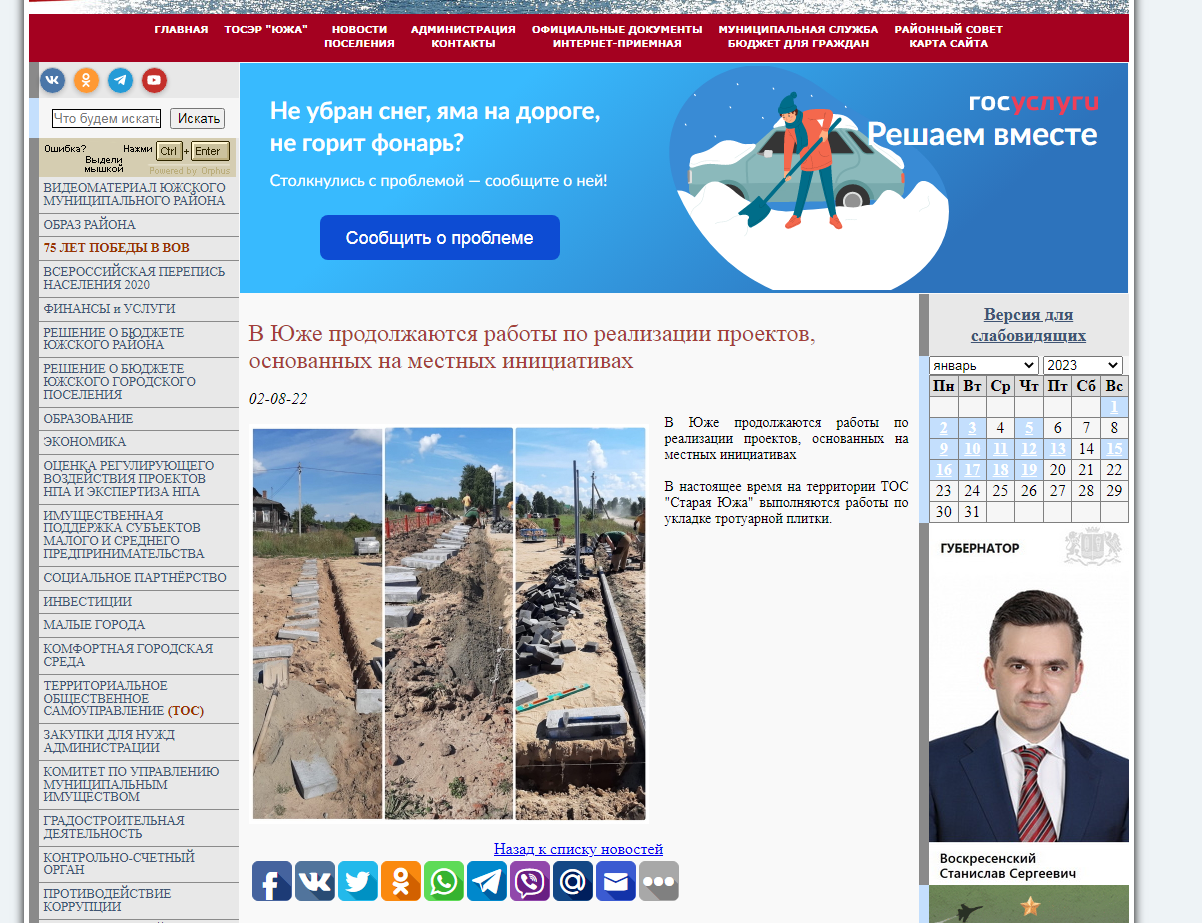 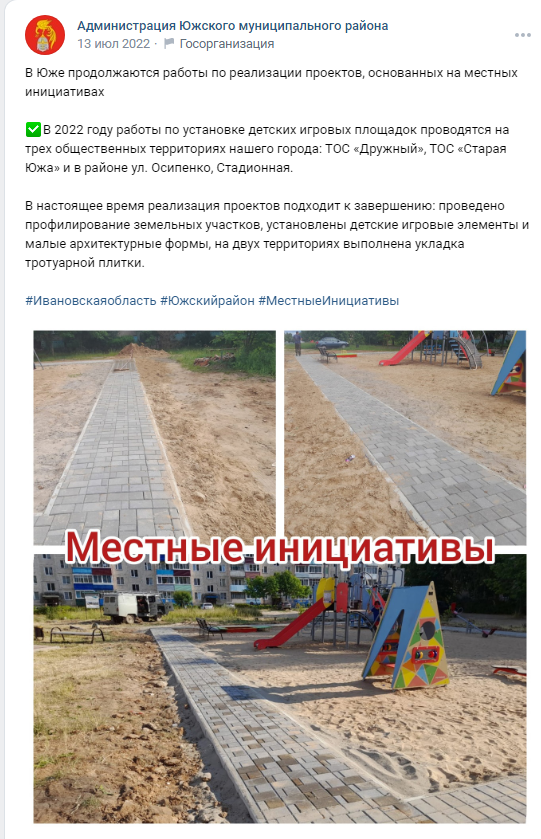 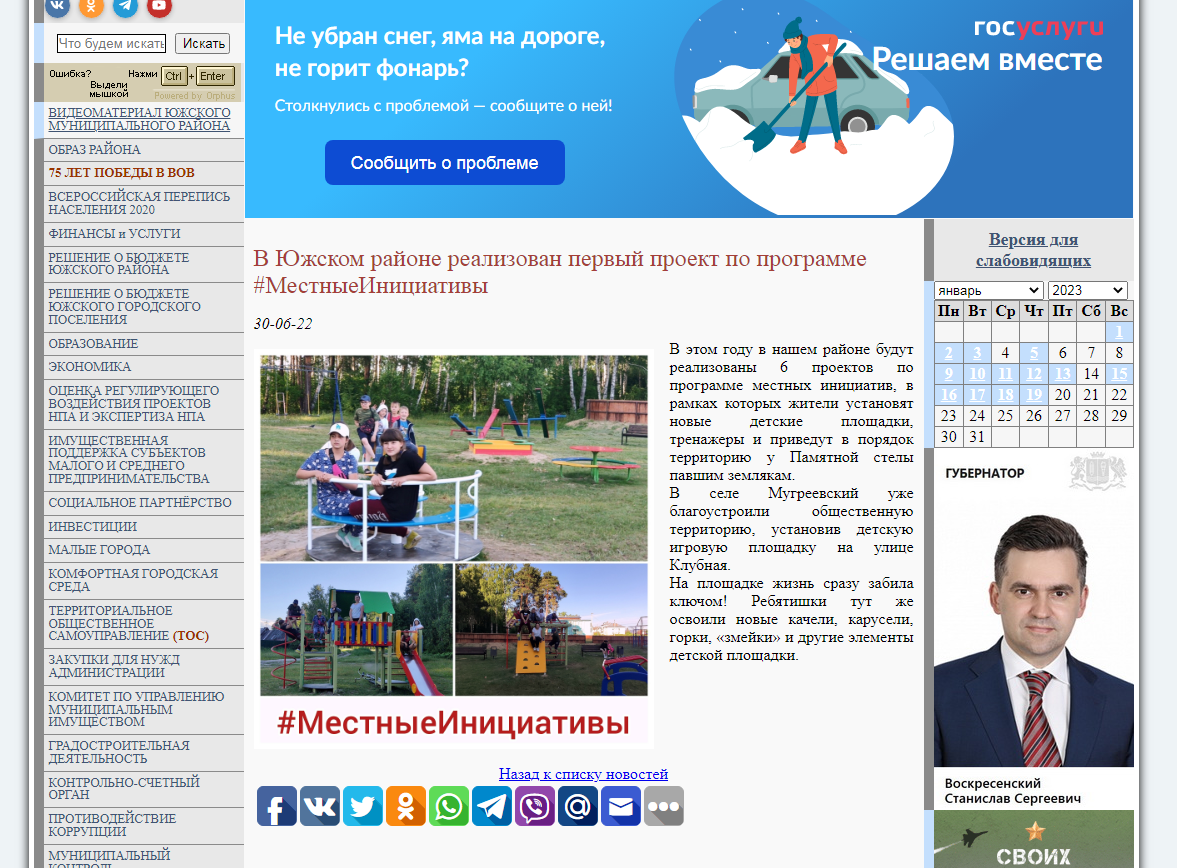 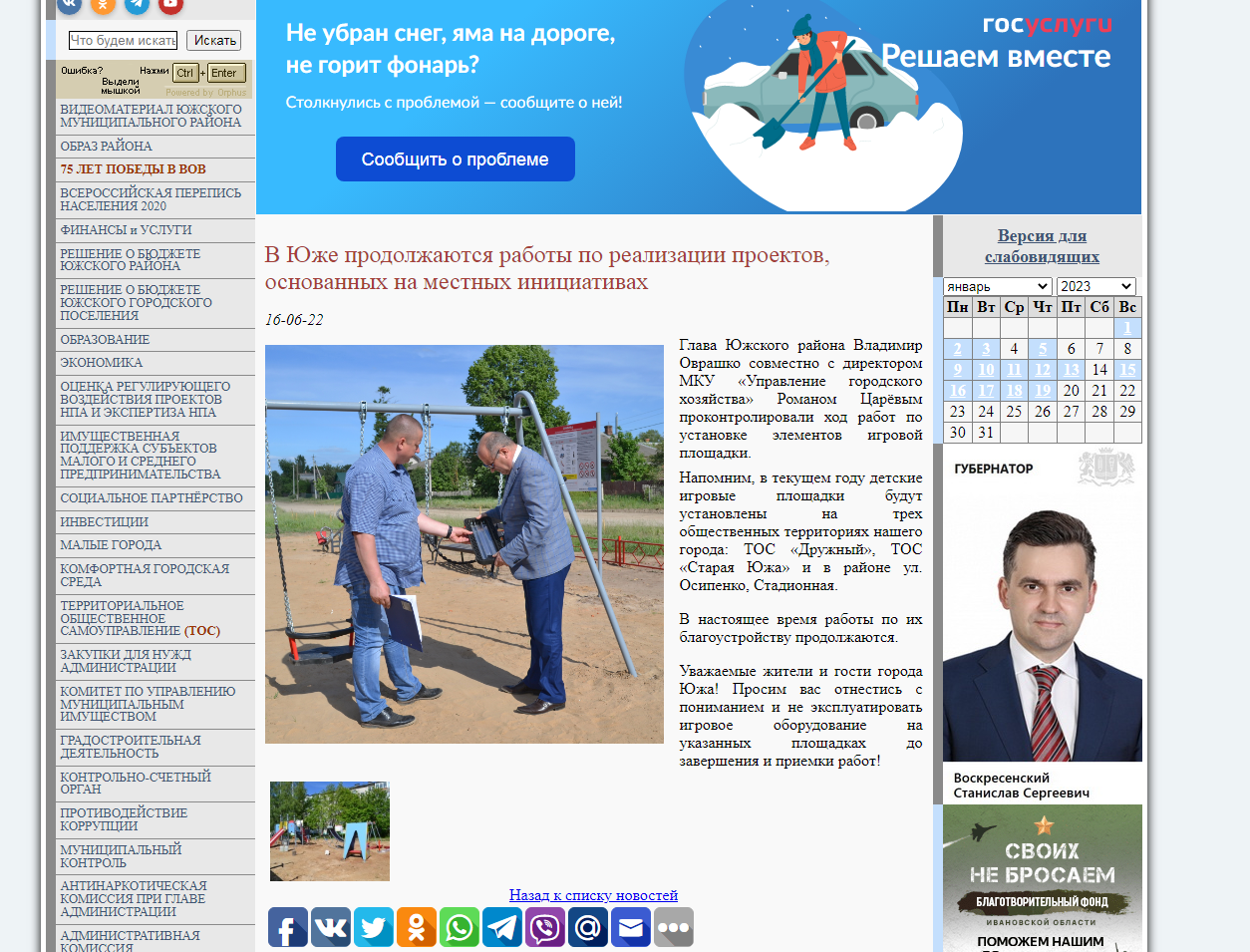 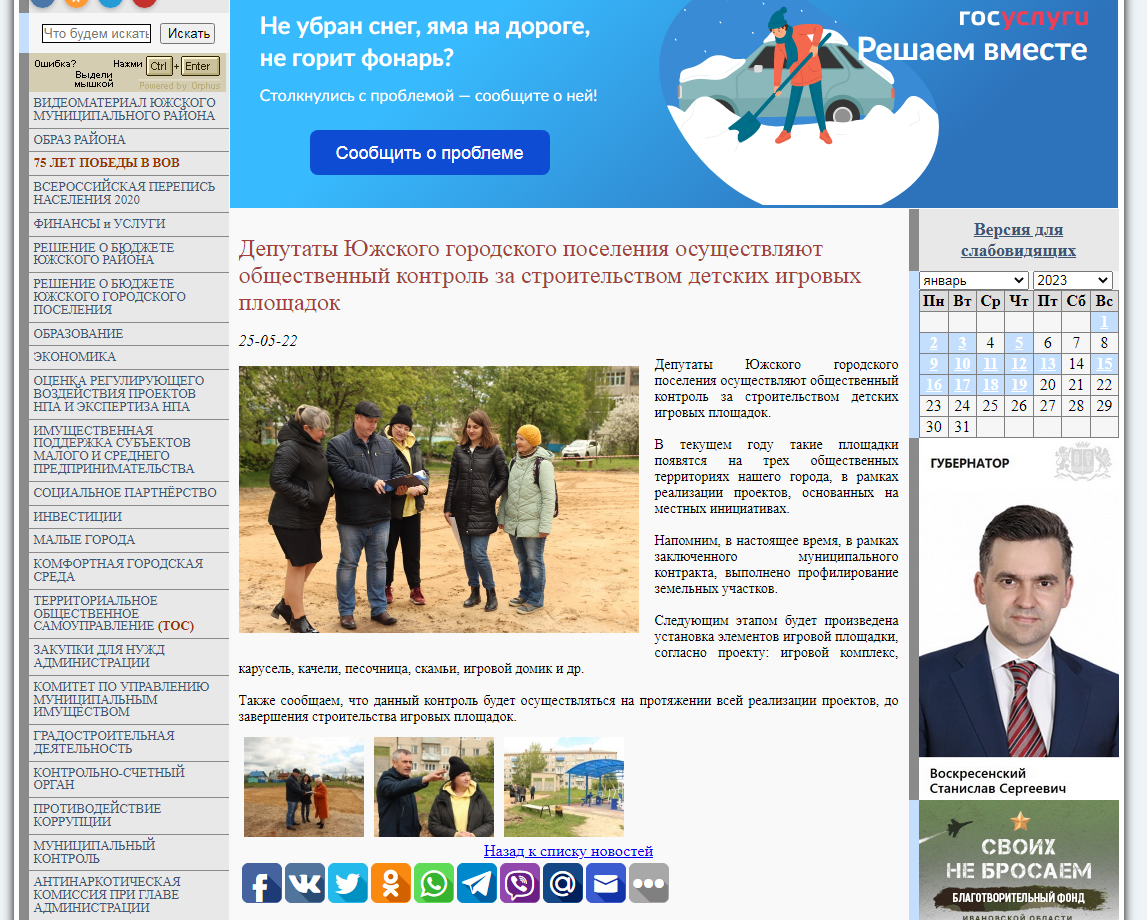 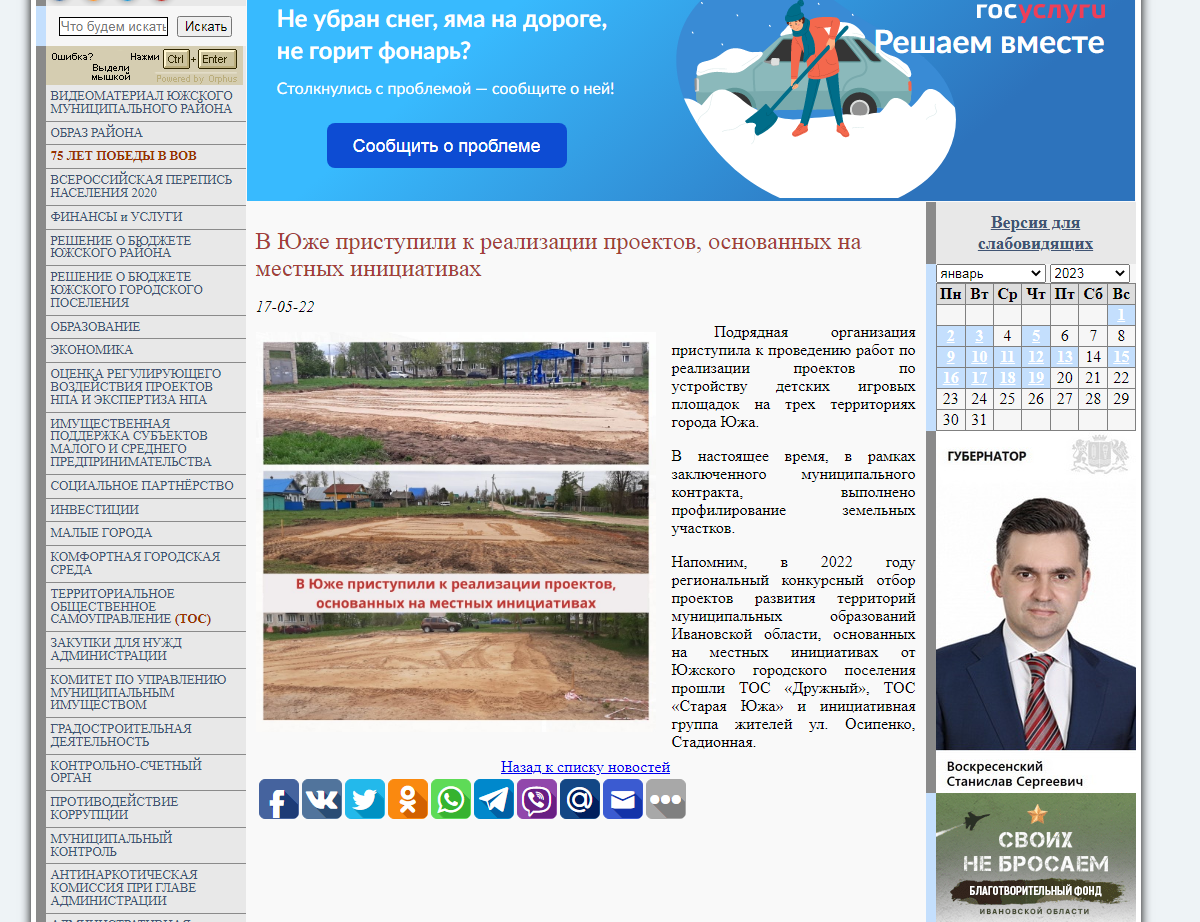 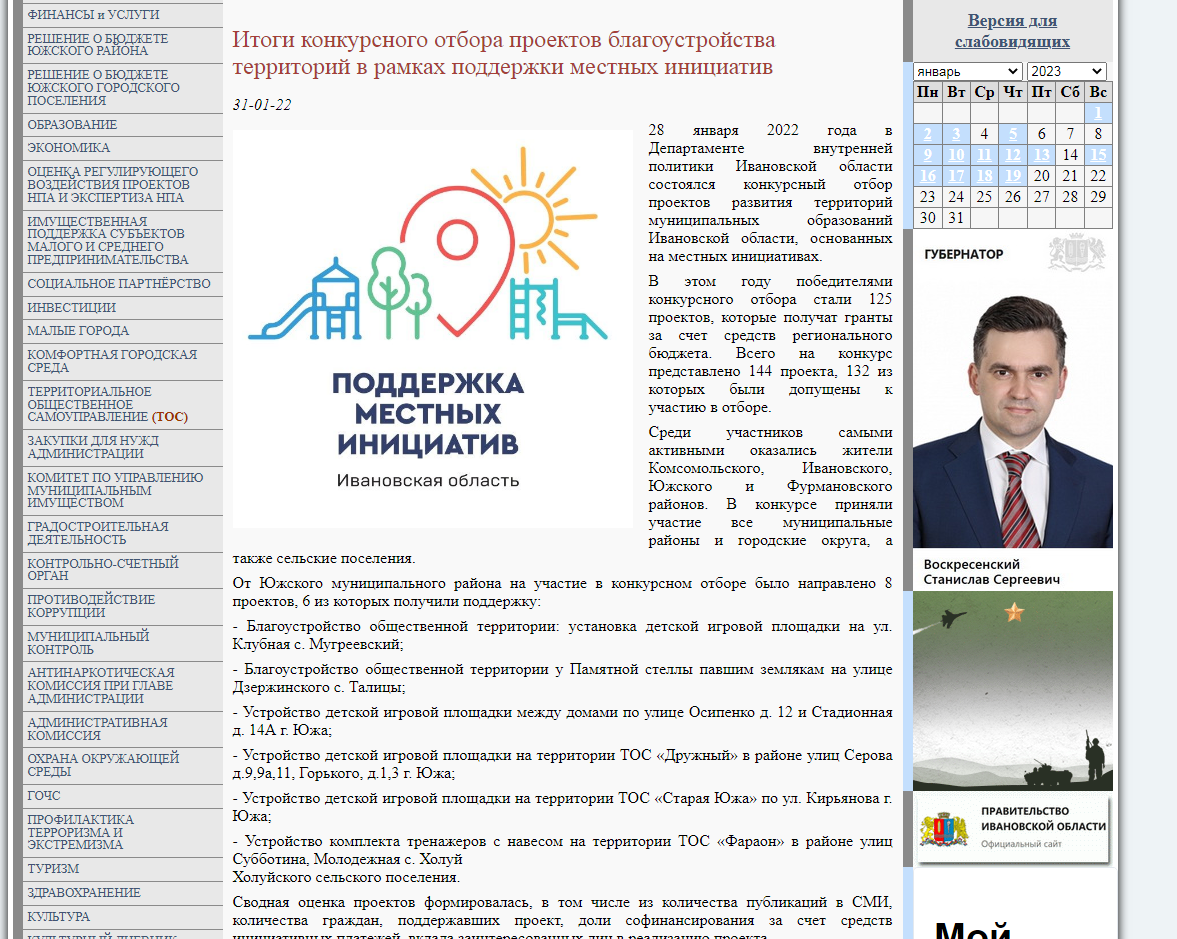 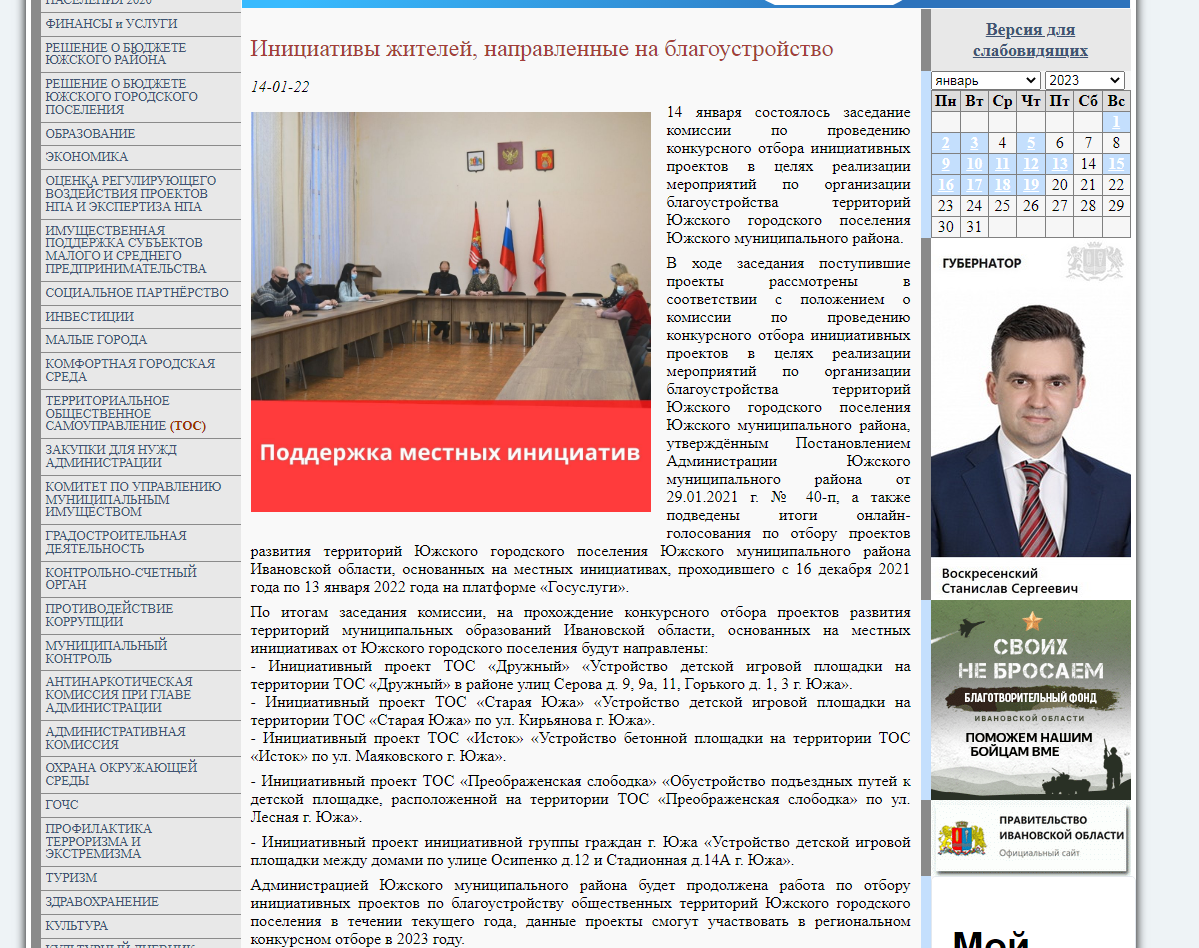 Профилирование территории, предназначенной для обустройства детской игровой площадки.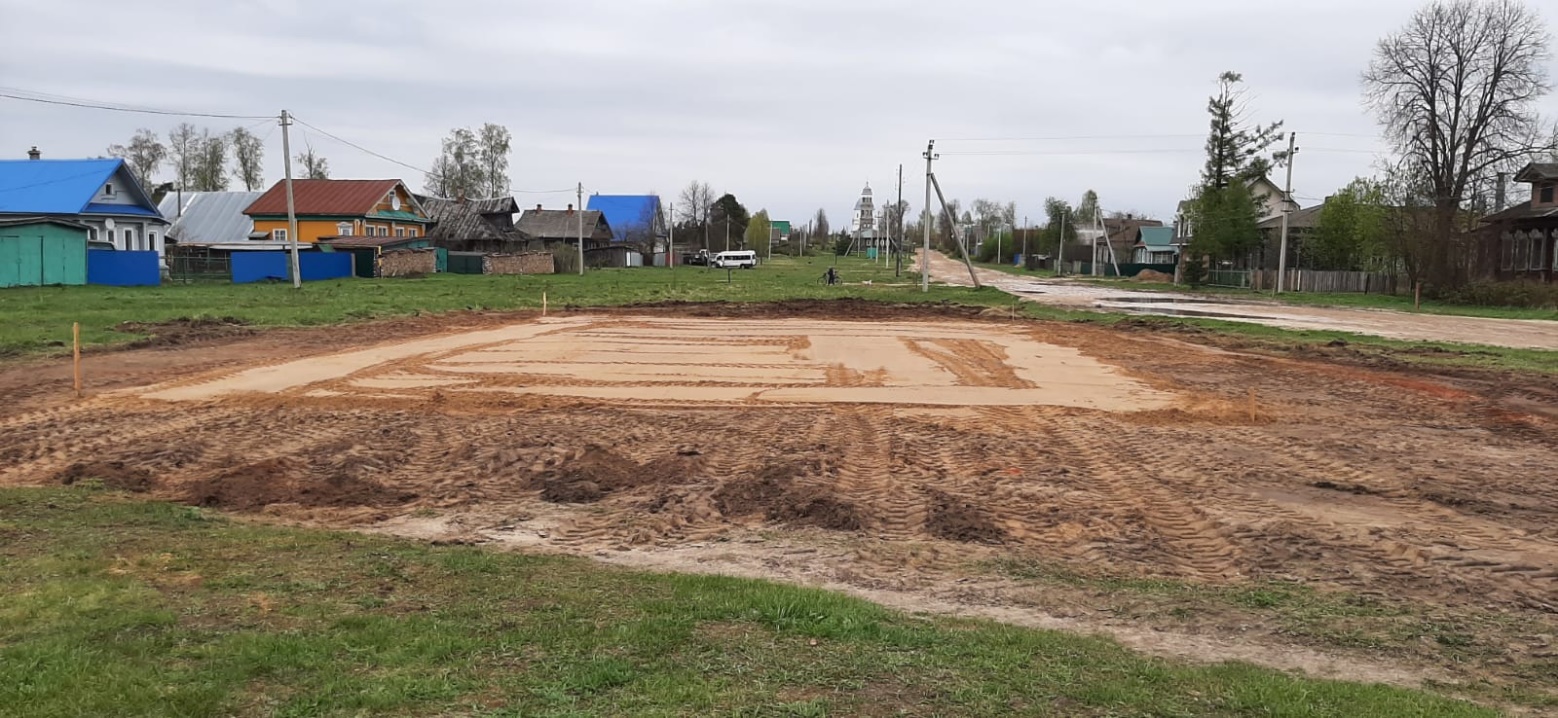 Наименование мероприятия (проекта) Наименование мероприятия (проекта) Объем финансового обеспечения на реализацию мероприятия, предусмотренный в бюджете муниципального образования, руб.Объем финансового обеспечения на реализацию мероприятия, предусмотренный в бюджете муниципального образования, руб.В том числе, руб.В том числе, руб.В том числе, руб.В том числе, руб.Наименование мероприятия (проекта) Наименование мероприятия (проекта) Объем финансового обеспечения на реализацию мероприятия, предусмотренный в бюджете муниципального образования, руб.Объем финансового обеспечения на реализацию мероприятия, предусмотренный в бюджете муниципального образования, руб.Объем бюджетных ассигнований местного бюджета, направляемых на финансирование проектасредства Субсидии, предоставленной из областного бюджета в 2022 годуОбъем инициативных платежей, руб.Объем инициативных платежей, руб.Наименование мероприятия (проекта) Наименование мероприятия (проекта) Объем финансового обеспечения на реализацию мероприятия, предусмотренный в бюджете муниципального образования, руб.Объем финансового обеспечения на реализацию мероприятия, предусмотренный в бюджете муниципального образования, руб.Объем бюджетных ассигнований местного бюджета, направляемых на финансирование проектасредства Субсидии, предоставленной из областного бюджета в 2022 годуОбъем софинансирования за счет средств граждан, поддержавших проектОбъем инициативных платежей, кроме средств граждан, поддержавших проект(при наличии)Устройство детской игровой площадки на территории ТОС «Старая Южа» по ул. Кирьянова г. ЮжаУстройство детской игровой площадки на территории ТОС «Старая Южа» по ул. Кирьянова г. Южа1 058 000,001 058 000,00137 540,00898 242,0011 638,0010 580,00№п/пФотографии территориидо реализацииинициативного проектаФотографии территориипосле реализацииинициативного проекта1.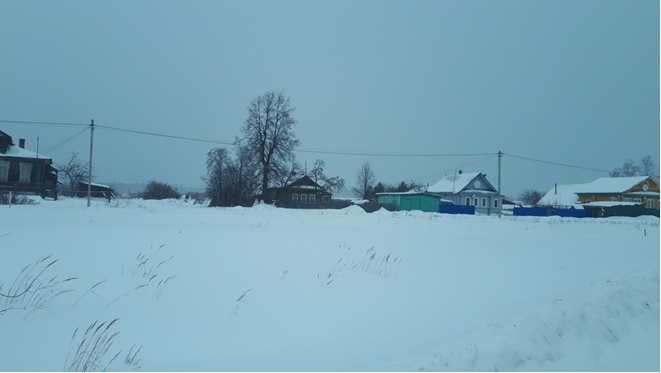 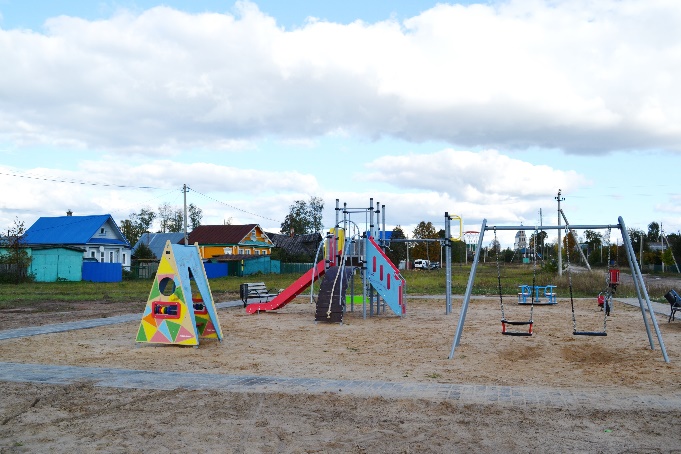 2.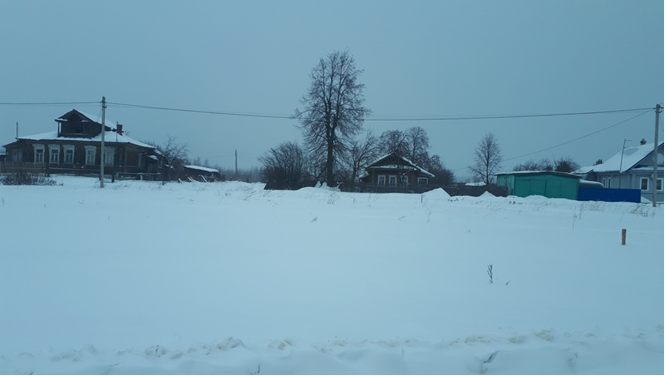 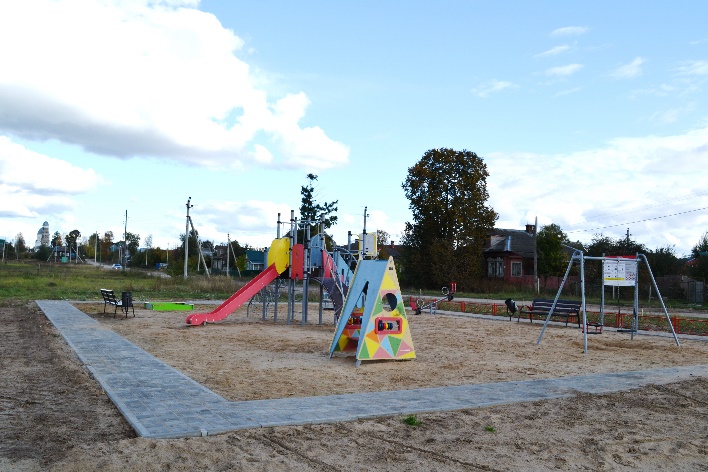 3.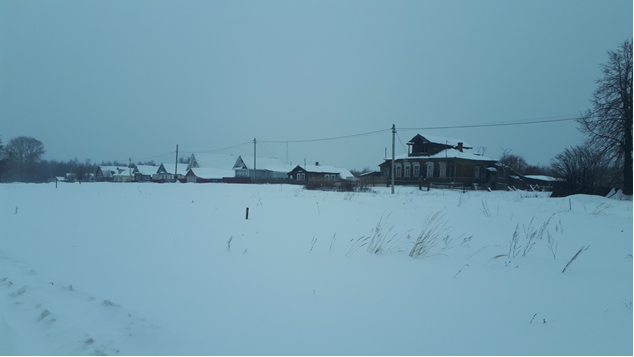 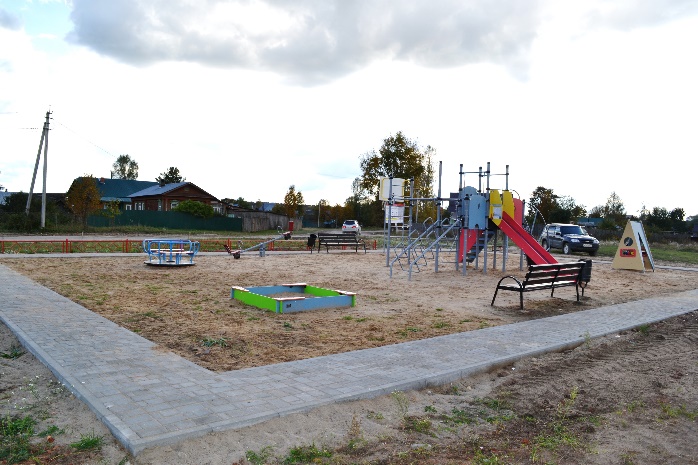 